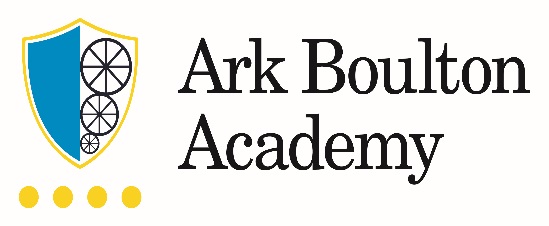 School Administrator/ ReceptionistArk Boulton Academy joined the Ark network in September 2015 and is a 6 form entry secondary school (11-16) in Sparkhill, Birmingham. Chosen by the students, the school is named after Matthew Boulton, a prominent Birmingham manufacturer, reflecting the industrial and entrepreneurial spirit of the city. Ark Boulton joins Ark’s thriving hub of primary and secondary schools in Birmingham.We are now looking to recruit a School Administrator/ Receptionist. You’ll provide a welcoming school reception presenting a positive image of the academy. Working in a team you will be responsible for providing a high standard of secretarial, administrative and management support, including admissions, pupil data, finance and HR in order to assist in the smooth running of all academy activities.The ideal candidate will:Experience of administration ideally within a school contextExperience of using databasesExcellent written and oral communication skillsGood IT skills, including the ability to confidently use Microsoft Word, Excel and Outlook  Have a genuine passion and a belief in the potential of every pupilTo find out more about Ark Boulton, please visit www.arkboulton.org. To apply for this post, please go to https://goo.gl/wRsuTR and apply before the deadline of 11am, Monday 9th October 2017. If you would like any further information or wish to discuss this role, please contact the recruitment team on 020 3116 6345 or recruitment@arkonline.orgClosing Date: 11am, Monday 16th October.Interview Date: Friday 20th October 2017Start Date: ASAPSalary: Ark Support Staff Band 4 (full time £15,669 - £18,251 p.a.), pro rata salary£15,139 - £17,633 per annum, dependent on experience and qualifications.Hours: 36 hours per week, 44 weeks per year, (39 weeks term time + 5 weeks to be arranged with the Office Manager to ensure reception holiday cover).Ark value diversity and are committed to safeguarding and promoting child welfare. The successful candidate will be subject to DBS and any other relevant employment checks.Job Description:  School Administrator/ReceptionistReporting to:	Office ManagerSalary:	Ark Support Staff Band 4 (full time £15,669 - £18,251 p.a.)Pro rata salary £15,139 - £17,633 per annumDependent on experience and qualifications.Hours: 		36 hours per week, 44 weeks per year(39 weeks term time + 5 weeks to be arranged with the Office Manager to ensure reception holiday cover).The RoleTo provide a high standard of secretarial, administrative and management support including admissions, pupil data, finance and HR in order to assist in the smooth running of all academy activities.To provide a welcoming school reception presenting a positive image of the academy.Key ResponsibilitiesAdministrative SupportTo support the academy in a full administrative capacity, including:producing correspondence and reports, sometimes of a confidential naturedealing with telephone and personal enquiries efficiently and effectively in a way which promotes a positive image of the academymaking maximum use of the academy’s information and communications technology including the network for diary management, the input of data and written communications To meet and greet academy visitors, displaying due courtesy and tact, in order to ensure that visitors are welcomed into a friendly and professional environment  To assist with relevant meetings as requestedTo assist with creating documents (including presentations and spreadsheets) from scratch, ensuring finished documents are to an excellent standard.To arrange parent meetings, send communications to parents via text (groupcall) such as detentions and meeting requests.Admissions & Pupil Data To assist the office manager with the admissions processes across the academy, liaising with the local authority, teachers and parents/carers as required, including:meeting and greeting prospective parents/carers and helping with queries regarding admissions to the academymanaging the collection of data for the new intake of pupils each yearTo assist with maintenance of full and accurate pupil records including individual folders & the academy management information systemsTo assist with all areas of data input including: attendance, reporting, census returns, admissions/leavers, exclusions, pupil details, staff details, maintaining assessment systems and recording pupils’ special needs ensuring that records are up to dateTo provide reports, as requested, for the Principal, SLT, the Department for Education, ARK Central and other staff, ensuring the provision of accurate and appropriate information to relevant partiesHR SupportTo assist with management of the Ark MyHR Information System to ensure that electronic employee records are accurate and up to date.  This will include responsibility for data entry, and regular and ad hoc reportingTo assist with maintenance of an accurate and up-to-date Single Central Register (SCR) (this is a requirement of Ofsted).Reception and WelfareTo undertake academy reception duties answering routine telephone and face to face enquiries, responding to school access buzzer and signing in visitorsTo show visitors around the school where necessaryTo ensure first aid room is suitably stockedTo be a first aiderTo liaise with parents and medical professionals, where required, if pupils are unwellFinances & ResourcesTo collect monies relating to school journeys and trips, clubs, lettings and school meals, liaising with finance as requiredTo undertake administrative duties relating to the academy’s online payment system (future requirement) ensuring that records are up to dateTo provide general clerical, administrative and financial support e.g. photocopying, filing, emailing, completion of standard forms, respond to routine correspondence, letters to parents, processing orders etcTo take ownership for various projects to meet the needs of the academy in order to achieve project goals and assist the effectiveness of the department OtherTo undertake training and development relevant to the post and in line with the academies prioritiesTo undertake any task as directed by the Principal, Finance & Resources Director, other SLT or Office Manager.Person Specification: School Administrator/ ReceptionistQualification CriteriaRight to work in UKMaths and English GCSE or equivalent at grade C or aboveRelevant qualifications in office administration and IT applications desirable.First Aid (or willingness to undertake)Knowledge and ExperienceExperience of administration ideally within a school contextExperience of using databases (Ark MyHR (Select HR) and CMIS desirable)Personal CharacteristicsGenuine passion and a belief in the potential of every pupilFlexible, highly organised and able to multi-task and prioritise work to meet deadlinesHelpful, approachable and positive nature and ability to stay calm and diplomatic under pressureAble to take ownership of tasks and work with minimal supervisionHave exacting standards and a keen eye for detailKeen to learn and further develop own skills Exercises sound judgment, especially relating to confidentiality and discretion.Specific SkillsExcellent written and oral communication skillsGood IT skills, including the ability to confidently use Microsoft Word, Excel and Outlook Willingness and ability to learn and operate new IT systems and databasesExcellent administrative and organisational skills  Understands the importance of confidentiality and discretionAbility to prioritise workload and hit deadlines.OtherCommitment to the safeguarding and welfare of all pupilsWillingness to undertake trainingThe post holder will be subject to an enhanced Disclosure and Barring Service check.Ark is committed to safeguarding and promoting the welfare of children and young people in our academies.  In order to meet this responsibility, we follow a rigorous selection process. This process is outlined here, but can be provided in more detail if requested. All successful candidates will be subject to an enhanced Disclosure and Barring Service check.